Séquence « MUSIQUE ET POUVOIR » : LES REPERES DANS LE TEMPSŒuvres complémentaires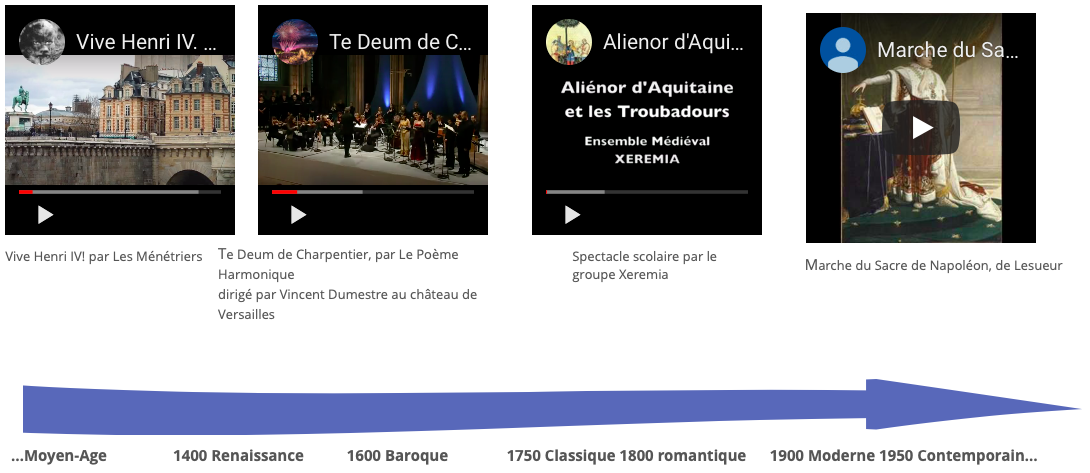 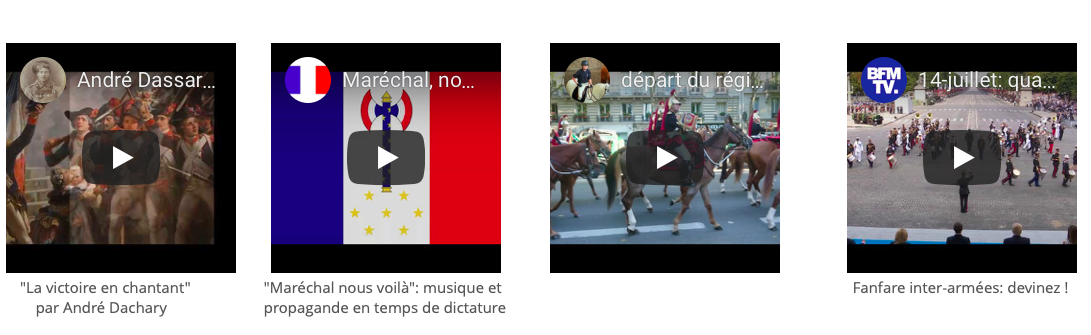 ©Muriel Garaicoechea